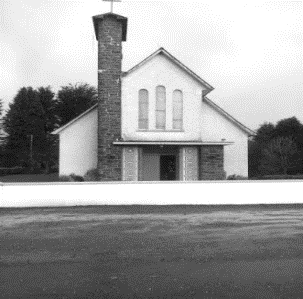 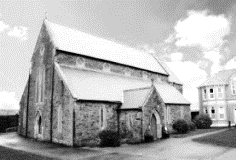 MASSES IN ST BRIGID’S CHURCH DUAGHSunday August 20th @ 11:30 amEily Mai Moloney Knockmeal Anniversary MassLiam Duffy Foildarrig First Anniversary MassJoe Sheehy and Sr Helena Brendan Sheehy Anniversary MassTuesday August 22nd @ 7:30 pmJoan & John Baydon and their daughter Helen Murphy along with the deceased members of the Carroll FamilySunday August 27th @ 11:30 amJohn Sheehan Athea Anniversary MassMASSES IN SACRED HEART CHURCH LYREACROMPANESunday August 20th @ 10:00 amBetty and Buddy Brosnan Lyre Anniversary MassSunday August 27th @ 10:00 amJoe & Eileen Sheehy Ivy Bridge Renagown Anniversary MassNora Carmody Lyre Months MindEileen Brown Murphy Anniversary MassPRIEST ON DUTY Fr Anthony O Sullivan 087 – 2461749 (emergency number only)CHURCH NOTICESRECENT DEATHS We extend our deepest sympathies to the family of Mary Mangan (née Cleary) Glashnaree, Lyreacrompane and Robert (Aldy) Dillon Foildarrig, Duagh who died during the week. BOOKING OF MASSES / BAPTISMS / MARRIAGES /CERTS/ ETC FOR THE PARISHYou may do them in two ways: Book directly with the Parish Office during Office hours on Tuesday, Wednesday & Thursday from 10.00 a.m. to 1.00 p.m. Alternatively, book online by sending an email to: duagh@dioceseofkerry.ie  and the Parish Office can be in touch with you.Adoration of the Blessed SACRAMENT takes place each Friday in Duagh Church from 3.00 p.m. in the afternoon to 7.00 p.m. before Mass. DIOCESAN PILGRIMAGE TO LOURDES: On September 1st one hundred and fifty pilgrims departs for Lourdes from Kerry Airport led by Bishop Ray.  Like Knock, Lourdes proclaims that there is a special place in God’s heart for the sick, the bereaved, and anyone for whom life is a great struggle. Pilgrimage is a graced opportunity, to stand back and see the bigger picture, count our blessings, and renew trust in God amid all fears and troubles. More details on Poster at the back of the church. COMMUNION TO THE SICK & HOUSEBOUND IN THE PARISH Should anybody require a priest to call to the Sick or Housebound at their home feel free to contact Fr. Jack at 087-1027961 or contact Fr. Declan in Listowel at 068-21188. Either one is only too happy to call to you. ThanksCOMMUNITY NOTICESCELEBRATION OF LIGHT CERMONY Tralee Bay Wetlands will once again provide the stunning backdrop for this year’s Celebration of Light Ceremony, organised annually by cancer support charity Recovery Haven KerryRun in association with the Rose of Tralee Festival, this year’s event will take place on Sunday, August 20, at 7pm and aims to unite those touched by cancer and remember those we have lost. All welcome and candles will be for sale on the night.DUAGH SPORTS COMPLEX Three great nights of music and entertainment for all to enjoy. Fri 18th Aug to Sun 20th Aug 2023. Fri 18th Michael English and his band €30.Sat 19th ABBA-esque €22. Sun 20th Trudi Lalor and the Matrimony Band with Paddy O'Brien and TR Dallas €25. You can also get a weekend pass for €65. Full Bar Facilities as well as numerous Spot Prizes each night. Contact 087-2684540 or get them on Eventbrite.ie. LISTOWEL Road works Update The proposed works on the N69 Tralee Listowel Road commenced on Monday 24th July 2023. These works will involve lane closures for a period of 6 weeks, traffic lights will be in place on a 24-hour basis. The works will commence on the Tralee tie-in. The Tralee tie-in works will be completed for the Revival Festival. The Listowel tie-in works will commence after the Revival Festival.HORIZONS SUMMER FEATURES on Radio Kerry every Sunday morning at 9am featuring the life stories of people across the diocese. Listen back on: www.dioceseofkerry.ieNEWSLETTERS: Please take home your Newsletter.Any Notices for our Parish Newsletter - please email or contact the office by Wednesday at 12.00 noon before it goes to print.